Monday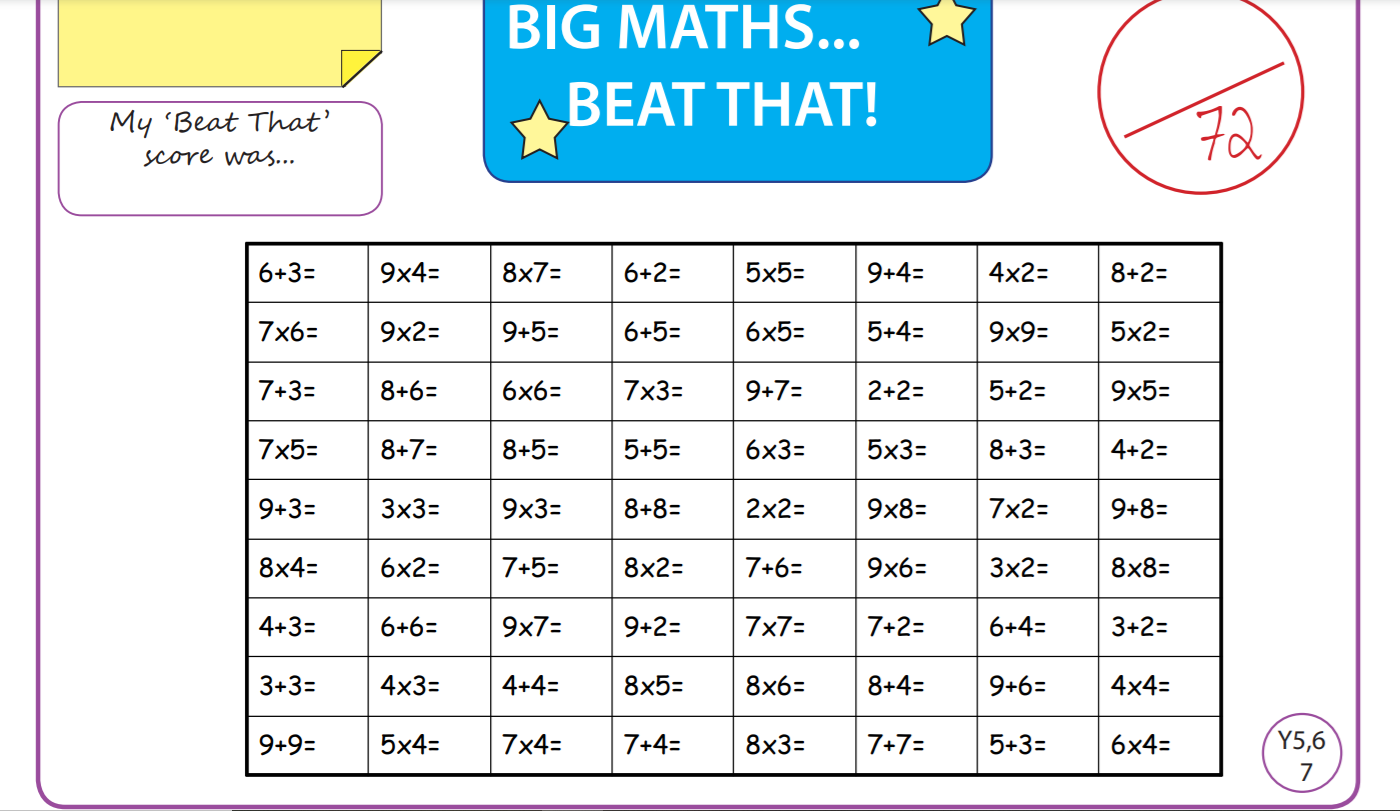 TuesdayWednesdayThursdayFriday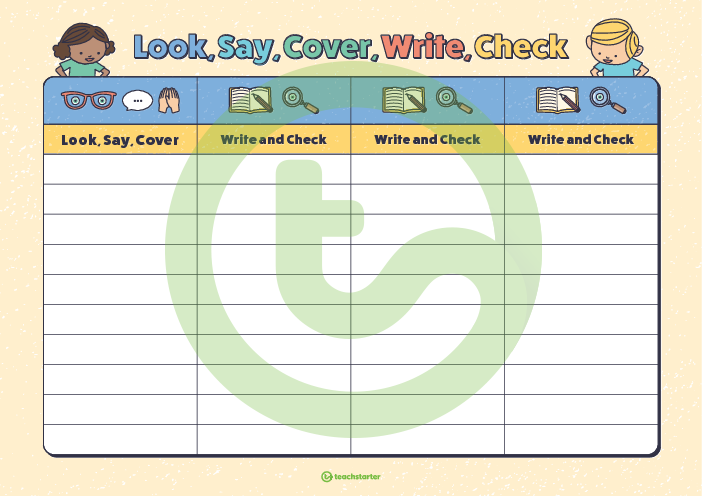 Time and SubjectLearning ObjectiveTask/Link/Resources8.45-9.00ReadingL.O: To practise and consolidate existing reading skills.Read your individual reading book, either in your head or out loud. 9.00-9.15Morning MathsLO: To consolidate recall of number facts. Complete today’s Beat That. You will find today’s Beat That below today’s timetable. Just scroll down! Remember, it is the same one every day for a week so try and beat your score each time! 9.15-9.45SpellingLO: To practice Unit Four RWI Spelling words. Speed write this week’s words- time yourself a minute for each! Check them and correct any mistakes. Write them in different colours or fancy writing, make yourself a poster of each of the words! Circle the consonants and vowels. Week 7 – wrestle whistle soften nestle listen rustle9.45-10.00Active breakL.O: To boost my concentration through movement.https://www.youtube.com/watch?v=Y9LLfv7yauMJoin in with the Go Noodle clip above to get you moving! 10.00-11.00EnglishLO: To identify features of a biography. Have a go at today’s lesson by clicking on the link below:https://classroom.thenational.academy/lessons/to-identify-features-of-a-biography-c4w3jt11.00- 11.15 Break11.00- 11.15 Break11.00- 11.15 Break11.15-12.15MathsLO: To convert between fractions and decimals. Have a go at today’s lesson by clicking on the link below:https://classroom.thenational.academy/lessons/fractions-and-decimals-70tp4c12.15-1.00Dinner12.15-1.00Dinner12.15-1.00Dinner1.00-1.15StorytimeLO: To listen to a story for pleasure. Continue listening to Anne of Green Gables, remember where you get up to for next time:https://stories.audible.com/pdp/B01KGL13FI?ref=adbl_ent_anon_ds_pdp_pc_cntr-3-31.15-2.30PE LO:  To develop fitness and learn a dance sequence.Have a go at today’s lesson by clicking on the links below: https://www.youtube.com/watch?v=FrRDG4krjv8https://www.youtube.com/watch?v=MCeo6Q3p7McTime and SubjectLearning ObjectiveTask/Link/Resources8.45-9.00ReadingL.O: To practise and consolidate existing reading skills.Read your individual reading book, either in your head or out loud. 9.00-9.15Morning MathsLO: To consolidate recall of number facts.Complete today’s Beat That. You will find today’s Beat That below today’s timetable. Just scroll down! Remember, it is the same one every day for a week so try and beat your score each time! 9.15-9.45SpellingLO: To practice Unit Four RWI Spelling words. Speed write this week’s words- time yourself a minute for each! Check them and correct any mistakes. Write them in different colours or fancy writing, make yourself a poster of each of the words! Circle the consonants and vowels. Week 7 – wrestle whistle soften nestle listen rustle9.45-10.00Active breakL.O: To boost my concentration through movement.https://www.youtube.com/watch?v=OPLWyZMRNn0Join in with the Go Noodle clip above to get you moving! 10.00-11.00EnglishLO:  To investigate unstressed vowels in polysyllabic words. Have a go at today’s lesson by clicking on the link below:https://classroom.thenational.academy/lessons/to-investigate-unstressed-vowels-in-polysyllabic-words-69gkcr11.00- 11.15 Break11.00- 11.15 Break11.00- 11.15 Break11.15-12.15MathsLO: To recognise and use thousandths. Have a go at today’s lesson by clicking on the link below:https://classroom.thenational.academy/lessons/thousandths-6wup6t12.15-1.00Dinner12.15-1.00Dinner12.15-1.00Dinner1.00-1.15StorytimeLO: To listen to a story for pleasure. Continue listening to Anne of Green Gables, remember where you get up to for next time:https://stories.audible.com/pdp/B01KGL13FI?ref=adbl_ent_anon_ds_pdp_pc_cntr-3-31.15-2.30TopicRELO: To learn about the eightfold path. Have a go at today’s lesson by clicking on the link below:https://classroom.thenational.academy/lessons/what-is-the-eightfold-path-6mw3ed2.30-3.00RHELO: To identify basic human rights, including those of children. Have a go at today’s lesson by clicking on the link below:https://classroom.thenational.academy/lessons/i-have-rights-64v3etTime and SubjectLearning ObjectiveTask/Link/Resources8.45-9.00ReadingL.O: To practise and consolidate existing reading skills.Read your individual reading book, either in your head or out loud. 9.00-9.15Morning MathsLO: To consolidate recall of number facts. Complete today’s Beat That. You will find today’s Beat That below today’s timetable. Just scroll down! Remember, it is the same one every day for a week so try and beat your score each time! 9.15-9.45SpellingLO: To practice Unit Four RWI Spelling words. Speed write this week’s words- time yourself a minute for each! Check them and correct any mistakes. Write them in different colours or fancy writing, make yourself a poster of each of the words! Circle the consonants and vowels. Week 7 – wrestle whistle soften nestle listen rustle9.45-10.00Active breakL.O: To boost my concentration through movement.https://www.youtube.com/watch?v=7pUAdYWud10Join in with the Go Noodle clip above to get you moving! 10.00-11.00EnglishLO: To revise the past, present and future progressive. Have a go at today’s lesson by clicking on the link below: https://classroom.thenational.academy/lessons/to-revise-the-past-present-and-future-progressive-tense-6rukjd11.00- 11.15 Break11.00- 11.15 Break11.00- 11.15 Break11.15-12.15MathsLO: To compare fractions and decimals. Have a go at today’s lesson by clicking on the link below:https://classroom.thenational.academy/lessons/comparing-fractions-and-decimals-c5jp8r12.15-1.00Dinner12.15-1.00Dinner12.15-1.00Dinner1.00-1.15StorytimeLO: To listen to a story for pleasure. Continue listening to Anne of Green Gables, remember where you get up to for next time:https://stories.audible.com/pdp/B01KGL13FI?ref=adbl_ent_anon_ds_pdp_pc_cntr-3-31.15-2.30TopicRELO: To learn about Buddhist festivals. Have a go at today’s lesson by clicking on the link below:https://classroom.thenational.academy/lessons/which-festivals-do-buddhists-celebrate-cdhk0d2.30-3.00MusicLO: To classify instruments. Have a go at today’s lesson by clicking on the link below:https://classroom.thenational.academy/lessons/to-classify-instruments-6wtkatTime and SubjectLearning ObjectiveTask/Link/Resources8.45-9.00ReadingL.O: To practise and consolidate existing reading skills.Read your individual reading book, either in your head or out loud. 9.00-9.15Morning MathsLO: To consolidate recall of number facts. Complete today’s Beat That. You will find today’s Beat That below today’s timetable. Just scroll down! Remember, it is the same one every day for a week so try and beat your score each time! 9.15-9.45SpellingLO: To practice Unit Four RWI Spelling words. Speed write this week’s words- time yourself a minute for each! Check them and correct any mistakes. Write them in different colours or fancy writing, make yourself a poster of each of the words! Circle the consonants and vowels. Week 7 – wrestle whistle soften nestle listen rustle9.45-10.00Active breakL.O: To boost my concentration through movement.https://www.youtube.com/watch?v=Hl5dRW4E9hcJoin in with the Go Noodle clip above to get you moving! 10.00-11.00EnglishLO: To gather information on an inspirational figure. Have a go at today’s lesson by clicking on the link below:https://classroom.thenational.academy/lessons/to-gather-information-on-an-inspirational-figure-74u68d11.00- 11.15 Break11.00- 11.15 Break11.00- 11.15 Break11.15-12.15MathsLO: To recognise and name improper fractions.  Have a go at today’s lesson by clicking on the link below:https://classroom.thenational.academy/lessons/improper-fractions-part-1-c4tkac12.15-1.00Dinner12.15-1.00Dinner12.15-1.00Dinner1.00-1.15StorytimeLO: To listen to a story for pleasure. Continue listening to Anne of Green Gables, remember where you get up to for next time:https://stories.audible.com/pdp/B01KGL13FI?ref=adbl_ent_anon_ds_pdp_pc_cntr-3-31.15-2.30TopicRELO: To learn why Buddhists meditate. Have a go at today’s lesson by clicking on the link below:https://classroom.thenational.academy/lessons/why-do-buddhists-meditate-cthp2d2.30-3.00FrenchLO: To develop vocabulary. Follow the link:https://www.bbc.co.uk/teach/class-clips-video/french-ks2-masculine-and-feminine-body-parts/zn84d6fTime and SubjectLearning ObjectiveTask/Link/Resources8.45-9.00ReadingL.O: To practise and consolidate existing reading skills.Read your individual reading book, either in your head or out loud. 9.00-9.15Morning MathsLO: To consolidate recall of number facts.Complete today’s Beat That. You will find today’s Beat That below today’s timetable. Just scroll down! Remember, it is the same one every day for a week so try and beat your score each time! 9.15-9.45SpellingLO: To practice Unit Four RWI Spelling words.Speed write this week’s words- time yourself a minute for each! Check them and correct any mistakes. Write them in different colours or fancy writing, make yourself a poster of each of the words! Circle the consonants and vowels. Week 7 – wrestle whistle soften nestle listen rustleTest yourself using the Look, Cover, Say, Write and Check grid below. 9.45-10.00Active breakL.O: To boost my concentration through movement.https://www.youtube.com/watch?v=aEIpC4e2aBYJoin in with the Go Noodle clip above to get you moving! 10.00-11.00EnglishLO: To develop a rich understanding of words associated with being hard working. Have a go at today’s lesson by clicking on the link below:https://classroom.thenational.academy/lessons/to-develop-a-rich-understanding-of-words-associated-with-with-being-hard-working-65gkcc11.00- 11.15 Break11.00- 11.15 Break11.00- 11.15 Break11.15-12.15MathsLO:  To convert between improper and mixed fractions. Have a go at today’s lesson by clicking on the link below:https://classroom.thenational.academy/lessons/improper-fractions-part-2-64upad12.15-1.00Dinner12.15-1.00Dinner12.15-1.00Dinner1.00-1.15StorytimeLO: To listen to a story for pleasure. Continue listening to Anne of Green Gables, remember where you get up to for next time:https://stories.audible.com/pdp/B01KGL13FI?ref=adbl_ent_anon_ds_pdp_pc_cntr-3-31.15-3:00Golden Time Art  LO: To create my own land art. Enjoy today’s session by clicking on the link below:https://youtu.be/JTnHiOA6a0EHere are some examples: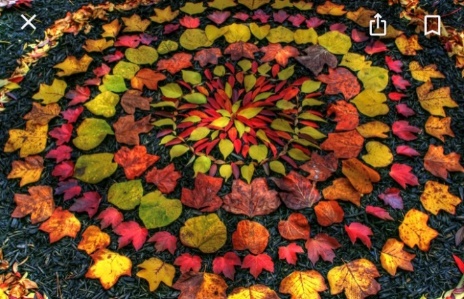 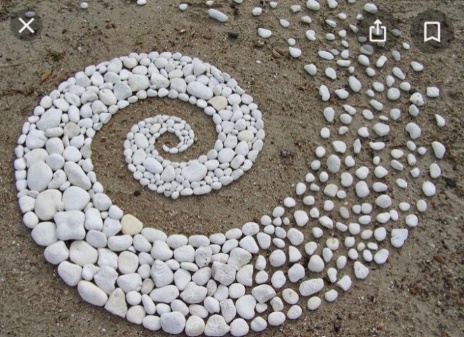 